Chemistry I – Safety Symbols 				Name: _________________________________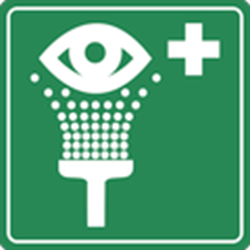 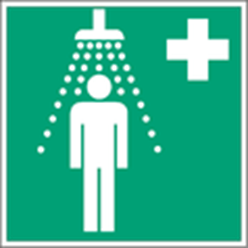 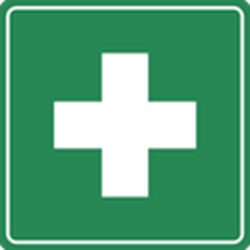 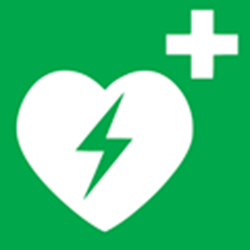 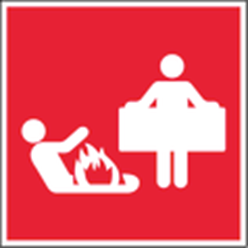 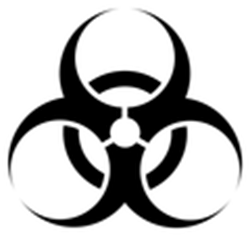 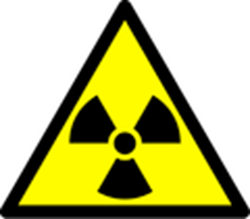 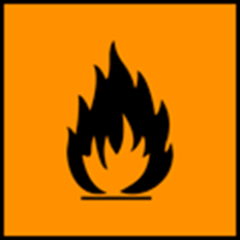 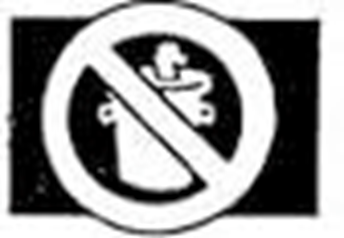 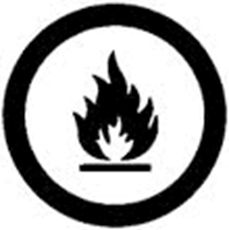 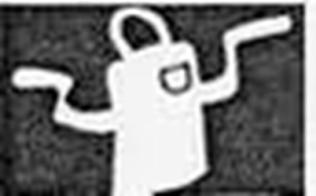 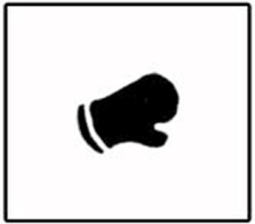 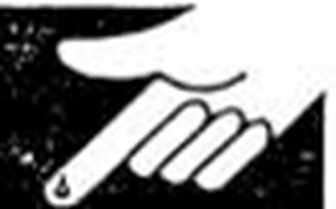 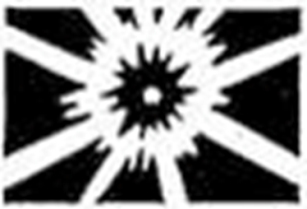 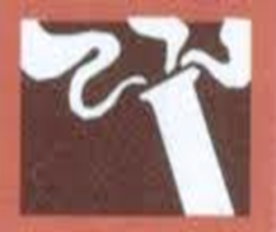 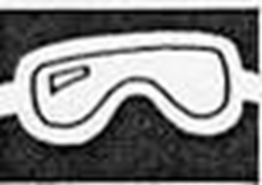 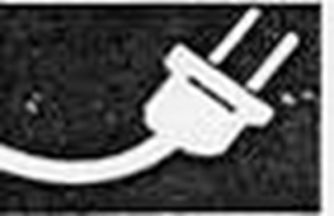 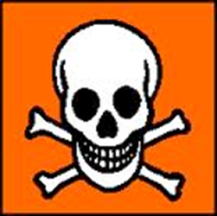 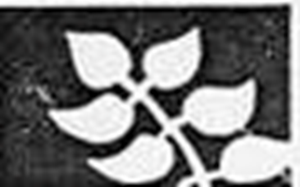 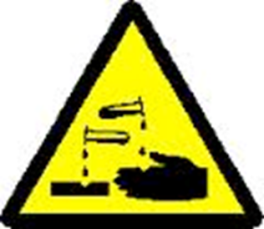 